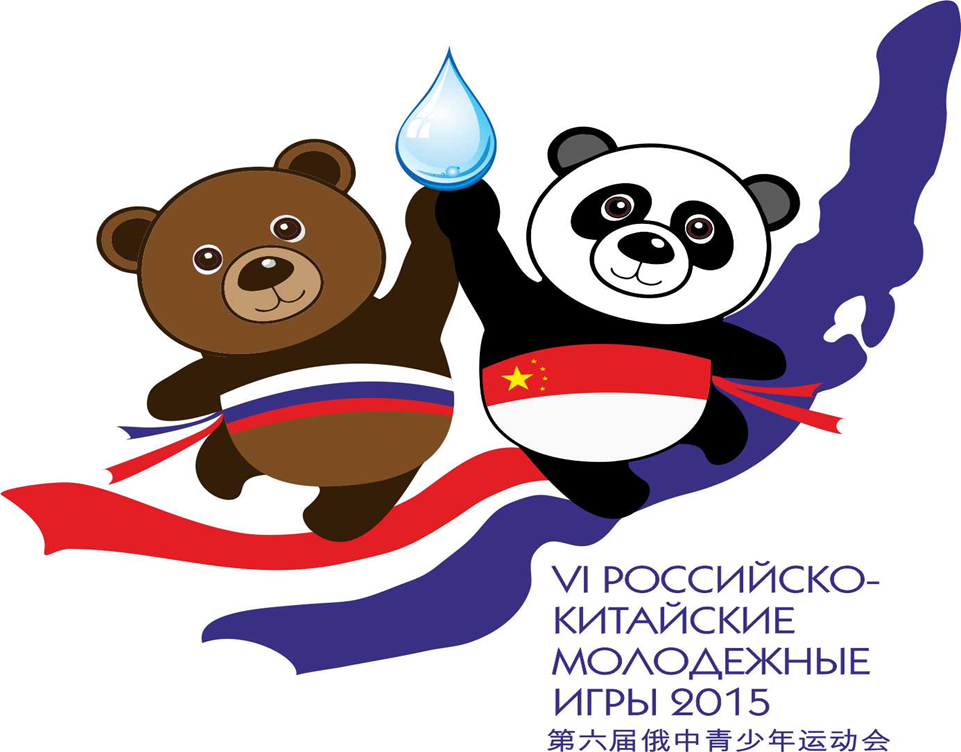 Россия, Иркутск			  11 - 16 июля 2015 годаИТОГОВЫЙ ИНФОРМАЦИОННЫЙ БЮЛЛЕТЕНЬ 15июля 2015 г.В г. Иркутске с 11 по 15 июля прошли VIРоссийско-Китайские молодежные Игры по 12 видам спорта: баскетбол, волейбол, водное поло, вольная борьба, греко-римская борьба, дзюдо, мини-футбол, настольный теннис, плавание, стрельба из лука, ушу (таолу), художественная гимнастика.В соревнованиях приняло участие от команды России 125 спортсменов и 48 тренеров и других официальных лиц, от команды Китая 120 спортсменов и 47 тренеров и других официальных лиц. Соревнования обслуживали 575 судей и 250 волонтеров.ИТОГИ ИГР Баскетбол - юношиВодное поло - девушки Волейбол - девушкиВольная борьбаГреко-римская борьбаДзюдоНастольный теннисДевушки Юноши Стрельба из лукаКомандные соревнования (микс)Художественная гимнастикаИндивидуальное многоборьеГрупповое многоборьеФинал 5 мячейФинал 5 лентУшу (таолу) - юношиМини-футбол - юношиРаспределение призовых мест по результатам ИгрРЕЗУЛЬТАТЫ СОРЕВНОВАНИЙБаскетболВодное полоВолейболВольная борьбаДевушкиЮношиГреко-римская борьбаДзюдоНастольный теннисДевушки Юноши Стрельба из лукаЮношиДевушкиКомандные соревнования (микс)ПлаваниеХудожественная гимнастикаСкакалкаОбручМячБулавыГрупповое многоборьеУшуТайцзицзяньМини-футболГлавный секретариат ИгрМатч 1Россия – Китай63:89Матч 2Россия – Китай46:89Матч 3Россия – Китай 64:85Результат серии 3:0 в пользу команды КитаяРезультат серии 3:0 в пользу команды КитаяРезультат серии 3:0 в пользу команды КитаяЗолото Серебро Китай Россия Матч 1Россия – Китай13:4Матч 2Россия – Китай20:10Матч 3Россия – Китай 14:5Результат серии 3:0 в пользу команды РоссииРезультат серии 3:0 в пользу команды РоссииРезультат серии 3:0 в пользу команды РоссииЗолото Серебро РоссияКитайМатч 1Россия – Китай3:0Матч 2Россия – Китай3:2Матч 3Россия – Китай 2:3Результат серии 2:1 в пользу команды России Результат серии 2:1 в пользу команды России Результат серии 2:1 в пользу команды России Золото Серебро РоссияКитайСтрана Количество побед Количество классиф. очковКоличество технических баллов Матч №1Россия83372Матч №1Китай41537Матч №2Россия83772Матч №2Китай41653Матч №3Россия83663Матч №3Китай41743ИтогоИтого24:12Золото Серебро РоссияКитайСтрана Количество побед Количество классиф. очковКоличество технических баллов Матч №1Россия41823Матч №1Китай2816Матч №2Россия62244Матч №2Китай027Матч №3Россия52041Матч №3Китай144Итого Итого 15:3Золото Серебро РоссияКитайПоединок № 1Россия – Китай12/5 (115-38)Поединок № 2Россия – Китай12/5 (120-29)Поединок № 3Россия – Китай 12/5 (117-38)Победитель команда РоссииПобедитель команда РоссииПобедитель команда РоссииЗолото Серебро РоссияКитайКомандные соревнования №1Россия – Китай0:3Командные соревнования №2Россия – Китай0:3Командные соревнования №3Россия – Китай 0:3Результат серии 3:0 в пользу команды КитаяРезультат серии 3:0 в пользу команды КитаяРезультат серии 3:0 в пользу команды КитаяЗолото Серебро КитайРоссияКомандные соревнования №1Россия – Китай0:3Командные соревнования №2Россия – Китай0:3Командные соревнования №3Россия – Китай 0:3Результат серии 3:0 в пользу команды КитаяРезультат серии 3:0 в пользу команды КитаяРезультат серии 3:0 в пользу команды КитаяЗолото Серебро КитайРоссияМестоСтранаКоличество очков1Россия-1  12722Китай-1  13153Россия -2 12274Китай-2  12755Китай-312326Россия-3  1201Золото Серебро Бронза 1-Россия2-Китай2-Россия2-КитайРоссия1-Китай№УчастникГ.рКоманда1 вид2 вид3 вид4 видСумма Место1Ермолова Алина2001RUS16,80016,00017,25017,23332,80012Приданникова Дарья2002RUS16,53316,00014,60016,61732,53323Шибаева Анастасия2001RUS15,81715,80015,91715,46731,61734Шан Жун　2000CHN15,11715,18316,25016,20030,30045Сергеева Мария　2001RUS15,00014,85016,16715,55029,85056Аюпова Екатерина　2002RUS15,11713,86716,26715,30028,98367У Кэй　2000CHN14,96715,90015,46713,13330,86778Чжао Ятин　2001CHN14,30014,95015,96713,71729,25089Кан Ци　2000CHN14,70014,03314,81713,95028,733910Юй Жань　2002CHN13,10013,46712,83313,75026,56710Золото Серебро Бронза РоссияРоссияРоссия№Участник1 вид2 видСумма Место 1Россия17,01716,66733,68312Китай14,85014,20029,0502Золото Серебро РоссияКитай1Россия17,30012Китай15,2832Золото Серебро РоссияКитай1Россия16,80012Китай15,0002Золото Серебро РоссияКитайЗолото Серебро 5-Россия5-Россия5-Китай5-КитайМатч 1Россия – Китай14:3Матч 2Россия – Китай19:1Матч 3Россия – Китай 15:0Результат серии 3:0 в пользу команды России Результат серии 3:0 в пользу команды России Результат серии 3:0 в пользу команды России Золото Серебро РоссияКитайРоссияРоссияРоссияКитайКитайКитайзолотосеребробронзазолотосеребробронза1Баскетбол112Водное поло113Волейбол114Вольная борьба12125Греко-римская борьба666Дзюдо17177Мини-футбол118Настольный теннис229Плавание72419289110Стрельба из лука11222111Ушу555512Художественная  гимнастика84441 Итого  Итого 59372538583Матч 1Россия – Китай63:89 (13:28, 20:19, 14:21, 16:21)Матч 2Россия – Китай 46:89  (18:24, 11:22, 12:21, 5:22)	Матч 3Россия – Китай 64:85 (15:20,16:19, 19:25, 14:21)Матч 1Россия – Китай13:4   (6:2, 2:1, 2:1, 3:0)Матч 2Россия – Китай20:10 (4:3, 6:2, 5:3, 5:2)Матч 3Россия – Китай 14:5 (5:1, 3:2, 3:1, 3:1)Матч 1Россия – Китай3:0 (25:21, 25:20, 25:12)Матч 2Россия – Китай3:2 (25:21, 27:25, 21:25,23:25,15:6)    Матч 3Россия – Китай 2:3 (20:25, 18:25, 25:20, 25:18, 15:17)МестоФамилия ИмяДатарожденияКомандаИтоговыйИтоговыйМестоФамилия ИмяДатарожденияКомандаПобедКлас.оч.ВЕСОВАЯ КАТЕГОРИЯ: ДО 43 кгВЕСОВАЯ КАТЕГОРИЯ: ДО 43 кгВЕСОВАЯ КАТЕГОРИЯ: ДО 43 кгВЕСОВАЯ КАТЕГОРИЯ: ДО 43 кгВЕСОВАЯ КАТЕГОРИЯ: ДО 43 кгВЕСОВАЯ КАТЕГОРИЯ: ДО 43 кг1СКИРЕНКО Александра06.05.1998Россия2162ДЗО Лунцуей	19.06.1998Китай110ВЕСОВАЯ КАТЕГОРИЯ: ДО 46 кг ВЕСОВАЯ КАТЕГОРИЯ: ДО 46 кг ВЕСОВАЯ КАТЕГОРИЯ: ДО 46 кг ВЕСОВАЯ КАТЕГОРИЯ: ДО 46 кг ВЕСОВАЯ КАТЕГОРИЯ: ДО 46 кг ВЕСОВАЯ КАТЕГОРИЯ: ДО 46 кг 1ТЮМЕРЕКОВА Мария12.08.2000Россия1102ЧУНЬ Юйхунь	05.12.1999Китай219ВЕСОВАЯ КАТЕГОРИЯ: ДО 52 кг ВЕСОВАЯ КАТЕГОРИЯ: ДО 52 кг ВЕСОВАЯ КАТЕГОРИЯ: ДО 52 кг ВЕСОВАЯ КАТЕГОРИЯ: ДО 52 кг ВЕСОВАЯ КАТЕГОРИЯ: ДО 52 кг ВЕСОВАЯ КАТЕГОРИЯ: ДО 52 кг 1ЕСМАН Татьяна02.03.1999Россия2232ЧЖАНЬ Луюин	11.09.1998Китай115ВЕСОВАЯ КАТЕГОРИЯ: ДО 56 кг ВЕСОВАЯ КАТЕГОРИЯ: ДО 56 кг ВЕСОВАЯ КАТЕГОРИЯ: ДО 56 кг ВЕСОВАЯ КАТЕГОРИЯ: ДО 56 кг ВЕСОВАЯ КАТЕГОРИЯ: ДО 56 кг ВЕСОВАЯ КАТЕГОРИЯ: ДО 56 кг 1АФАНАСЬЕВА Ирина02.03.1999Россия002ЧЖАНЬ Ци11.09.1998Китай330ВЕСОВАЯ КАТЕГОРИЯ:ДО65кг ВЕСОВАЯ КАТЕГОРИЯ:ДО65кг ВЕСОВАЯ КАТЕГОРИЯ:ДО65кг ВЕСОВАЯ КАТЕГОРИЯ:ДО65кг ВЕСОВАЯ КАТЕГОРИЯ:ДО65кг ВЕСОВАЯ КАТЕГОРИЯ:ДО65кг 1ЧЕРНУШКИНА Екатерина14.06.1998Россия2112ЛУ Анци17.05.1998Китай18ВЕСОВАЯ КАТЕГОРИЯ: ДО 70кг ВЕСОВАЯ КАТЕГОРИЯ: ДО 70кг ВЕСОВАЯ КАТЕГОРИЯ: ДО 70кг ВЕСОВАЯ КАТЕГОРИЯ: ДО 70кг ВЕСОВАЯ КАТЕГОРИЯ: ДО 70кг ВЕСОВАЯ КАТЕГОРИЯ: ДО 70кг 1ПЕТРОВА Светлана18.05.1999Россия1122ДИНЬ Юйджен15.11.1998Китай219МестоФамилия ИмяДатарожденияКомандаИтоговыйРезультатИтоговыйРезультатМестоФамилия ИмяДатарожденияКомандаПобедКлас.оч.ВЕСОВАЯКАТЕГОРИЯ:ДО 42кг ВЕСОВАЯКАТЕГОРИЯ:ДО 42кг ВЕСОВАЯКАТЕГОРИЯ:ДО 42кг ВЕСОВАЯКАТЕГОРИЯ:ДО 42кг ВЕСОВАЯКАТЕГОРИЯ:ДО 42кг ВЕСОВАЯКАТЕГОРИЯ:ДО 42кг 1БУРИН Александр19.12.2000Россия3302ЛИ АНЬИ 10.06.2000Китай00ВЕСОВАЯКАТЕГОРИЯ:ДО 50кг ВЕСОВАЯКАТЕГОРИЯ:ДО 50кг ВЕСОВАЯКАТЕГОРИЯ:ДО 50кг ВЕСОВАЯКАТЕГОРИЯ:ДО 50кг ВЕСОВАЯКАТЕГОРИЯ:ДО 50кг ВЕСОВАЯКАТЕГОРИЯ:ДО 50кг 1ШОЙМПОЛОВ Барас28.02.1998Россия152ДЗО Ваньхао29.03.1998Китай524ВЕСОВАЯКАТЕГОРИЯ:ДО 58кг ВЕСОВАЯКАТЕГОРИЯ:ДО 58кг ВЕСОВАЯКАТЕГОРИЯ:ДО 58кг ВЕСОВАЯКАТЕГОРИЯ:ДО 58кг ВЕСОВАЯКАТЕГОРИЯ:ДО 58кг ВЕСОВАЯКАТЕГОРИЯ:ДО 58кг 1ШЕРИЕВ Али18.10.1999Россия3222ЧЖАН Сюигуэн25.06.1998Китай00ВЕСОВАЯКАТЕГОРИЯ:ДО 69кг ВЕСОВАЯКАТЕГОРИЯ:ДО 69кг ВЕСОВАЯКАТЕГОРИЯ:ДО 69кг ВЕСОВАЯКАТЕГОРИЯ:ДО 69кг ВЕСОВАЯКАТЕГОРИЯ:ДО 69кг ВЕСОВАЯКАТЕГОРИЯ:ДО 69кг 1АБИДУЕВ Дмитрий07.04.1999Россия3272ДЖАЙ Гуаньбинь08.12.1998Китай00ВЕСОВАЯКАТЕГОРИЯ:ДО85кг ВЕСОВАЯКАТЕГОРИЯ:ДО85кг ВЕСОВАЯКАТЕГОРИЯ:ДО85кг ВЕСОВАЯКАТЕГОРИЯ:ДО85кг ВЕСОВАЯКАТЕГОРИЯ:ДО85кг ВЕСОВАЯКАТЕГОРИЯ:ДО85кг 1ШЕБЗУХОВ Алик22.05.2000Россия3292СУЙ Данань01.02.1998Китай06ВЕСОВАЯКАТЕГОРИЯ:ДО 100кг ВЕСОВАЯКАТЕГОРИЯ:ДО 100кг ВЕСОВАЯКАТЕГОРИЯ:ДО 100кг ВЕСОВАЯКАТЕГОРИЯ:ДО 100кг ВЕСОВАЯКАТЕГОРИЯ:ДО 100кг ВЕСОВАЯКАТЕГОРИЯ:ДО 100кг 1БАХРУШКЕЕВ Алексей07.01.1998Россия3222ДЗИАН Бо10.03.1998Китай02МестоФамилияИмяДатарожденияКомандаИтоговыйрезультатИтоговыйрезультатМестоФамилияИмяДатарожденияКомандаПобедКлас.оч.ВЕСОВАЯ КАТЕГОРИЯ ДО  46 кгВЕСОВАЯ КАТЕГОРИЯ ДО  46 кгВЕСОВАЯ КАТЕГОРИЯ ДО  46 кгВЕСОВАЯ КАТЕГОРИЯ ДО  46 кгВЕСОВАЯ КАТЕГОРИЯ ДО  46 кгВЕСОВАЯ КАТЕГОРИЯ ДО  46 кг1БИЯРСЛАНОВ Ризван1999Россия3162ВАНЬ Фэйфань1998Китай02ВЕСОВАЯ КАТЕГОРИЯ ДО  58 кг ВЕСОВАЯ КАТЕГОРИЯ ДО  58 кг ВЕСОВАЯ КАТЕГОРИЯ ДО  58 кг ВЕСОВАЯ КАТЕГОРИЯ ДО  58 кг ВЕСОВАЯ КАТЕГОРИЯ ДО  58 кг ВЕСОВАЯ КАТЕГОРИЯ ДО  58 кг 1МАХМУДОВ Ирлан1999Россия292ЛИ Ёкан1998Китай15ВЕСОВАЯ КАТЕГОРИЯ ДО  63 кг ВЕСОВАЯ КАТЕГОРИЯ ДО  63 кг ВЕСОВАЯ КАТЕГОРИЯ ДО  63 кг ВЕСОВАЯ КАТЕГОРИЯ ДО  63 кг ВЕСОВАЯ КАТЕГОРИЯ ДО  63 кг ВЕСОВАЯ КАТЕГОРИЯ ДО  63 кг 1КАИРОВ Азамат1998Россия2162ЮУ Ченсю1998Китай14ВЕСОВАЯ КАТЕГОРИЯ ДО  69 кг ВЕСОВАЯ КАТЕГОРИЯ ДО  69 кг ВЕСОВАЯ КАТЕГОРИЯ ДО  69 кг ВЕСОВАЯ КАТЕГОРИЯ ДО  69 кг ВЕСОВАЯ КАТЕГОРИЯ ДО  69 кг ВЕСОВАЯ КАТЕГОРИЯ ДО  69 кг 1КАДИРОВ Егор1998Россия2182Илана1998Китай17ВЕСОВАЯ КАТЕГОРИЯ ДО  76 кг ВЕСОВАЯ КАТЕГОРИЯ ДО  76 кг ВЕСОВАЯ КАТЕГОРИЯ ДО  76 кг ВЕСОВАЯ КАТЕГОРИЯ ДО  76 кг ВЕСОВАЯ КАТЕГОРИЯ ДО  76 кг ВЕСОВАЯ КАТЕГОРИЯ ДО  76 кг 1ХАЖНАГОЕВ Эльдар1998Россия3202ЦАЙБА Джаси1998Китай00ВЕСОВАЯ КАТЕГОРИЯ ДО 100 кг ВЕСОВАЯ КАТЕГОРИЯ ДО 100 кг ВЕСОВАЯ КАТЕГОРИЯ ДО 100 кг ВЕСОВАЯ КАТЕГОРИЯ ДО 100 кг ВЕСОВАЯ КАТЕГОРИЯ ДО 100 кг ВЕСОВАЯ КАТЕГОРИЯ ДО 100 кг 1МИСКИН Данил1998Россия3192ЛИ Диань1998Китай01Команда Команда Команда Команда Встреча  №3Встреча  №3КомандаКомандаКоманда1КИТАЙ КИТАЙ КИТАЙ РОССИЯ  РОССИЯ  РОССИЯ  2№Вес.кaт. ПoлФамилия, имя участникaСЧEТСЧЕТФамилия, имя участникаПoлВес.кaт1-40wЧжан Чжисин010Ткаченко Ульяна                    w-402-46mЦюй Синьюе010Приходько Виталий m-463-44wЛай Цзыци100Селедкова Татьяна w-444-50mФэн Цзяци010Махматбеков Махмадбекm-505-48wВан Менли70Кулиш Фаина  w-486-55mЛи Шань010Агаян Армен  m-557-52wНю Мэн       010Минаева Александра  w-528-60mЧэнь Шуай010Ларюков Дмитрий    m-609-57wХань Жуйтин010Зуева Ирина      w-5710-66mЧжан Чжэ100m-6611-63wЧэнь Лу        10Багаутдинова Айгульw-6312-73mЧэнь Цзялэ010Иванов Никита  m-7313-70wЛю Жуй      100Тибилова Дана    w-7014-81mЛю Цзыфэн010Козаев Азаматm-811570+wСюй Линь     07Владимирова Дарья w70+16-90mЛи Цзядун010Шумилов Глеб m-901790+mЛи Хунхао010Гамзатханов Джамалm90+ПобедыПобедыПобедыПобеды38117ОчкиОчкиОчкиОчки512Победу одержала командаПобеду одержала командаПобеду одержала командаПобеду одержала командаРОССИИРОССИИРОССИИРОССИИРОССИИ№КитайРоссияСчет1Му ЦзинюйКрасикова Анна3:0 (11:4, 11:6, 11:2)2Лю ВэйшаньКандыбина Виктория3:0 (11:7, 11:9, 11:8)3Му ЦзинюйЛю ВэйшаньБагапова Валерия Кандыбина Виктория3:0 (11:3, 11:2, 11:7)Результат серии 3:0 в пользу команды КитаяРезультат серии 3:0 в пользу команды КитаяРезультат серии 3:0 в пользу команды КитаяРезультат серии 3:0 в пользу команды Китая№КитайРоссияСчет1Чжао ЧжaояньИвонин Денис3:2 (15:17,11:1,13:11,9:11,11:4)2Цзи ЦзэлэАбусев Артур 3:2 (11:7, 8:11, 7:11, 11:9, 11:8)3Чжао ЧжaояньЧень ПэнИвонин ДенисИсаков Илья3:1 (11:7, 11:9, 8:11, 11:1)Результат серии 3:0 в пользу команды КитаяРезультат серии 3:0 в пользу команды КитаяРезультат серии 3:0 в пользу команды КитаяРезультат серии 3:0 в пользу команды КитаяМестоФИОСтранаКол-воочковМесто ¼½Финал1Лю БайцзюньКитай 655/037662Цырендоржиев БуянтоРоссия  643/047653Фан ЧжэнминьКитай  663/01474Ирдынеев ЭрдемРоссия  661/02435Будаев СодномРоссия  639/0536У ШэньхаоКитай  627/061МестоФИОСтранаКол-воочковМесто¼½Финал1Ли СиньсиньКитай   652/01762Ду АньциКитай   620/02653Плотникова Татьяна Россия 611/036264Ли ЦзинвэйКитай   605/046105Малова Татьяна Россия 588/0546Балданова Цэ-ДулмаРоссия562/062МестоСтранаФИОКол-воочковМесто ¼½Финал1Россия-1  Ирдынеев Эрдем Плотникова Татьяна1272/036562Китай-1  Фан ЧжэнминьЛи Синьсинь1315/01623Россия -2 Цырендоржиев Буянто Малова Татьяна1227/055064Китай-2Лю БайцзюньДу Аньци1275/02325Китай-3У ШэньхаоЛи Цзинвэй1232/0446Россия-3  Будаев СодномБалданова Цэ-Дулма1201/062Девушки, 50м вольный стильДевушки, 50м вольный стильДевушки, 50м вольный стильДевушки, 50м вольный стильДевушки, 50м вольный стильДевушки, 50м вольный стильДевушки, 50м вольный стильМестоФамилия,Имяг/рКомандаrtРезультатОчкиFINA1.Тан Юйтин1999CHN+0,6925.597972.Пермякова Елизавета 1998RUS+0,6426.057553.Суркова Арина1998RUS+0,7426.21742Юноши, 50м вольный стильЮноши, 50м вольный стильЮноши, 50м вольный стильЮноши, 50м вольный стильЮноши, 50м вольный стильЮноши, 50м вольный стильЮноши, 50м вольный стиль1.Марков Даниил 2000RUS+0,6523.596962.Сы Чженчжун1999CHN+0,6223.616943.Зеленин Дмитрий1998RUS+0,6823.726854.Барановский Игорь 1998RUS+0,7523.77680Девушки, 50м брассДевушки, 50м брассДевушки, 50м брассДевушки, 50м брассДевушки, 50м брассДевушки, 50м брассДевушки, 50м брассМестоФамилия,Имяг/рКомандаrtРезультатОчки FINA1.Мочалкина Дарья1998RUS+0,7733.666712.Чжан Мэн2000CHN+0,7935.075933.Можина Наталья1999RUS+0,7836.99506Юноши, 50м брассЮноши, 50м брассЮноши, 50м брассЮноши, 50м брассЮноши, 50м брассЮноши, 50м брассЮноши, 50м брасс1.Богачев Назар1998RUS+0,6829.667222.Сунь Вэйсян1999CHN+0,6829.797133.Зеленин Дмитрий 1998RUS+0,6930.83643Девушки, 50м спинаДевушки, 50м спинаДевушки, 50м спинаДевушки, 50м спинаДевушки, 50м спинаДевушки, 50м спинаДевушки, 50м спинаМестоФамилия,Имяг/рКомандаrtРезультатОчкиFINA1.Лю Ясинь1999CHN+0,7629.307872.Суркова Арина 1998RUS+0,6030.007333.Можина Наталья 1999RUS+0,6931.78617Юноши, 50м спинаЮноши, 50м спинаЮноши, 50м спинаЮноши, 50м спинаЮноши, 50м спинаЮноши, 50м спинаЮноши, 50м спина1.Ван Пэн1998CHN+0,6826.577402.Чжэн Хань1998CHN+0,6326.657343.Зеленин Дмитрий1998RUS+0,6627.67655Девушки, 50м баттерфляйДевушки, 50м баттерфляйДевушки, 50м баттерфляйДевушки, 50м баттерфляйДевушки, 50м баттерфляйДевушки, 50м баттерфляйДевушки, 50м баттерфляйМестоФамилия,Имяг/рКомандаrtРезультатОчки FINA1.Ван Цзинчжоу1999CHN+0,7427.008002.Пермякова Елизавета1998RUS+0,6827.087933.Суркова Арина 1998RUS+0,7828.26698Юноши, 50м баттерфляйЮноши, 50м баттерфляйЮноши, 50м баттерфляйЮноши, 50м баттерфляйЮноши, 50м баттерфляйЮноши, 50м баттерфляйЮноши, 50м баттерфляй1.Ван Пэн1998CHN+0,7324.767432.Марков Даниил 2000RUS+0,6525.01721DSQЗеленин Дмитрий 1998RUSДевушки, 200 м вольный стильДевушки, 200 м вольный стильДевушки, 200 м вольный стильДевушки, 200 м вольный стильДевушки, 200 м вольный стильДевушки, 200 м вольный стильДевушки, 200 м вольный стильДевушки, 200 м вольный стильДевушки, 200 м вольный стильМестоФамилия,Имяг/рКомандаКомандаrtrtРезультатОчки FINA1.Тан Юйтин1999CHNCHN+0,70+0,702:02.187902.Ван Цзинчжоу1999CHNCHN+0,77+0,772:04.027563.Можина Наталья1999RUSRUS+0,77+0,772:08.35682Юноши, 200 м вольный стильЮноши, 200 м вольный стильЮноши, 200 м вольный стильЮноши, 200 м вольный стильЮноши, 200 м вольный стильЮноши, 200 м вольный стильЮноши, 200 м вольный стильЮноши, 200 м вольный стильЮноши, 200 м вольный стиль1.Сы Чжэнчжун1999CHN+0,66+0,661:54.661:54.667032.Барановский Игорь 1998RUS+0,77+0,771:55.081:55.086963.Марков Даниил 2000RUS+0,74+0,741:58.951:58.95630Девушки, 4 х 50 м комбинированная эстафетаДевушки, 4 х 50 м комбинированная эстафетаДевушки, 4 х 50 м комбинированная эстафетаДевушки, 4 х 50 м комбинированная эстафетаДевушки, 4 х 50 м комбинированная эстафетаДевушки, 4 х 50 м комбинированная эстафетаМестоФамилия, имяг/рrtРезультатОчки FINA1.Китай 1Лю ЯсиньЧжан МэнВан ЦзинчжоуТан Юйтин1999200019991999+0,731:56.567571.Россия 1Можина Наталья Мочалкина ДарьяПермякова ЕлизаветаСуркова Арина1999199819981998+0,711:56.56757Юноши, 4 х 50 м комбинированная эстафетаЮноши, 4 х 50 м комбинированная эстафетаЮноши, 4 х 50 м комбинированная эстафетаЮноши, 4 х 50 м комбинированная эстафетаЮноши, 4 х 50 м комбинированная эстафетаЮноши, 4 х 50 м комбинированная эстафета1.Китай 1Чжэн ХаньСунь ВэйсянВан ПэнСы Чжэнчжун1998199920001998+0,571:44.847072.Россия 1 Зеленин Дмитрий Богачев Назар Марков Даниил Барановский Игорь 1998199820001998+0,661:45.17701Девушки, 50м Вольный стильДевушки, 50м Вольный стильДевушки, 50м Вольный стильДевушки, 50м Вольный стильДевушки, 50м Вольный стильДевушки, 50м Вольный стильМестоФамилия,Имяг/рКомандаРезультатОчкиFINA1.Тан Юйтин1999CHN54.958502.Можина Наталья1999RUS57.837293.Суркова Арина1998RUS58.35710Юноши, 100 м Вольный стильЮноши, 100 м Вольный стильЮноши, 100 м Вольный стильЮноши, 100 м Вольный стильЮноши, 100 м Вольный стильЮноши, 100 м Вольный стиль1.Сы Чженчжун1999CHN51.857402.Барановский Игорь1998RUS52.087303.Марков Даниил2000RUS52.24724Девушки, 100 м БрассДевушки, 100 м БрассДевушки, 100 м БрассДевушки, 100 м БрассДевушки, 100 м БрассДевушки, 100 м БрассМестоФамилия,Имяг/рКомандаРезультатОчкиFINA1.Мочалкина Дарья1998RUS1:13.226782.Чжан Мэн2000CHN1:15.50619Юноши, 100 м БрассЮноши, 100 м БрассЮноши, 100 м БрассЮноши, 100 м БрассЮноши, 100 м БрассЮноши, 100 м Брасс1.Богачев Назар1998RUS1:04.837332.Барановский Игорь1998RUS1:05.76702Девушки, 100 м БаттерфляйДевушки, 100 м БаттерфляйДевушки, 100 м БаттерфляйДевушки, 100 м БаттерфляйДевушки, 100 м БаттерфляйДевушки, 100 м БаттерфляйДевушки, 100 м БаттерфляйМестоФамилия,Имяг/рКомандаRtРезультатОчки FINA1.Ван Цзинчжоу1999CHN+0,711:00.447942.Пермякова Елизавета1998RUS+0,671:02.117323.Суркова Арина1998RUS+0,831:04.11665Юноши, 100 м БаттерфляйЮноши, 100 м БаттерфляйЮноши, 100 м БаттерфляйЮноши, 100 м БаттерфляйЮноши, 100 м БаттерфляйЮноши, 100 м БаттерфляйЮноши, 100 м Баттерфляй1.Ван Пэн1998CHN+0,7455.667172.Марков Даниил2000RUS+0,7056.606813.Барановский Игорь1998RUS+0,771:03.37485Девушки, 100 м На спинеДевушки, 100 м На спинеДевушки, 100 м На спинеДевушки, 100 м На спинеДевушки, 100 м На спинеДевушки, 100 м На спинеДевушки, 100 м На спинеМестоФамилия,Имя　г/рКомандаrtРезультатОчки FINA1.Лю Ясинь1999CHN+0,7329.308312.Можина Наталья1999RUS+0,6829.307023.Мочалкина Дарья1998RUS+0,7829.30462Юноши, 100 м На спинеЮноши, 100 м На спинеЮноши, 100 м На спинеЮноши, 100 м На спинеЮноши, 100 м На спинеЮноши, 100 м На спинеЮноши, 100 м На спине1.Чжэн Хань1998CHN+0,5957.777262.Зеленин Дмитрий1998RUS+0,6859.356703.Ван Пэн1998CHN+0,7959.36669Девушки, 200 м Комплексное плаваниеДевушки, 200 м Комплексное плаваниеДевушки, 200 м Комплексное плаваниеДевушки, 200 м Комплексное плаваниеДевушки, 200 м Комплексное плаваниеДевушки, 200 м Комплексное плаваниеДевушки, 200 м Комплексное плаваниеМестоФамилия,Имя　г/рКомандаrtРезультатОчки FINA1.Лю Ясинь1999CHN+0,872:19.857332.Можина Наталья1999RUS+0,792:25.046573.Пермякова Елизавета1998RUS+0,742:32.10570Юноши, 200 м Комплексное плаваниеЮноши, 200 м Комплексное плаваниеЮноши, 200 м Комплексное плаваниеЮноши, 200 м Комплексное плаваниеЮноши, 200 м Комплексное плаваниеЮноши, 200 м Комплексное плаваниеЮноши, 200 м Комплексное плавание1.Сунь Вэйсян1999CHN+0,672:10.916602.Богачев Назар1998RUS+0,702:13.256263.Зеленин Дмитрий1998RUS+0,752:31.49426Девушки, 4 х 50 м Вольный стильДевушки, 4 х 50 м Вольный стильДевушки, 4 х 50 м Вольный стильДевушки, 4 х 50 м Вольный стильДевушки, 4 х 50 м Вольный стильДевушки, 4 х 50 м Вольный стильМестоФамилия,Имяг/рrtРезультатОчки FINA1.China1 Ван ЦзинчжоуЧжан Мэн Лю ЯсиньТан Юйтин1999200019991999+0,721:45.717631.Russia1Можина Наталья Мочалкина ДарьяПермякова ЕлизаветаСуркова Арина1999199819981998+0,741:45.99757Юноши, 4 х 50 м Вольный стильЮноши, 4 х 50 м Вольный стильЮноши, 4 х 50 м Вольный стильЮноши, 4 х 50 м Вольный стильЮноши, 4 х 50 м Вольный стильЮноши, 4 х 50 м Вольный стиль1.China1 Ван ПэнСунь ВэйсянСы ЧженчжунЧжэн Хань1998199919991998+0,721:35.956912.Russia1Барановский ИгорьБогачев Назар Зеленин ДмитрийМарков Даниил1998199819982000+0,731:36.23685Девушки, 200 м БрассДевушки, 200 м БрассДевушки, 200 м БрассДевушки, 200 м БрассДевушки, 200 м БрассДевушки, 200 м БрассДевушки, 200 м БрассМестоФамилияИмяг/рКомандаRtРезультатОчки FINA 1.Мочалкина Дарья1998RUS+0,762:40.726482.Чжан Мэн2000CHN+0,832:41.59638Юноши, 200м БрассЮноши, 200м БрассЮноши, 200м БрассЮноши, 200м БрассЮноши, 200м БрассЮноши, 200м БрассЮноши, 200м Брасс1.Сунь Вэйсян1999CHN+0,722:21.127292.Богачев Назар1998RUS+0,802:27.20642Девушки, 200 м На спинеДевушки, 200 м На спинеДевушки, 200 м На спинеДевушки, 200 м На спинеДевушки, 200 м На спинеДевушки, 200 м На спинеДевушки, 200 м На спинеМестоФамилияИмя　г/рКомандаrtРезультатОчки FINA1.Лю Ясинь1999CHN+0,692:11.278442.Пермякова Елизавета1998RUS+0,722:27.685923.Суркова Арина1998RUS+0,672:33.99522Юноши, 200 м На спинеЮноши, 200 м На спинеЮноши, 200 м На спинеЮноши, 200 м На спинеЮноши, 200 м На спинеЮноши, 200 м На спинеЮноши, 200 м На спине1.Ван Пэн1998CHN+0,802:06.996842.Чжэн Хань1998CHN+0,572:10.656283.Зеленин Дмитрий1998RUS+0,672:16.88546Девушки, 200 м БаттерфляйДевушки, 200 м БаттерфляйДевушки, 200 м БаттерфляйДевушки, 200 м БаттерфляйДевушки, 200 м БаттерфляйДевушки, 200 м БаттерфляйДевушки, 200 м БаттерфляйМестоФамилияИмяг/рКомандаRtРезультатОчки FINA1.Ван Цзинчжоу1999CHN+0,692:20.516512.Можина Наталья1999RUS+0,752:25.885823.Пермякова Елизавета1998RUS+0,752:44.43406Юноши, 200 м БаттерфляйЮноши, 200 м БаттерфляйЮноши, 200 м БаттерфляйЮноши, 200 м БаттерфляйЮноши, 200 м БаттерфляйЮноши, 200 м БаттерфляйЮноши, 200 м Баттерфляй1.Марков Даниил2000RUS+0,682:07.516682.Ван Пэн1998CHN+0,712:14.76566Девушки, 4 х 100 м Вольный стильДевушки, 4 х 100 м Вольный стильДевушки, 4 х 100 м Вольный стильДевушки, 4 х 100 м Вольный стильДевушки, 4 х 100 м Вольный стильДевушки, 4 х 100 м Вольный стильМестоФамилияИмяг/рRtРезультатОчки FINA1.China1 Лю ЯсиньЧжан Мэн Ван ЦзинчжоуТан Юйтин1999200019991999+0,823:51.817611.Russia1Можина Наталья Мочалкина ДарьяПермякова ЕлизаветаСуркова Арина1999199819981998+0,734:00.27684Юноши, 4 х 100 м Вольный стильЮноши, 4 х 100 м Вольный стильЮноши, 4 х 100 м Вольный стильЮноши, 4 х 100 м Вольный стильЮноши, 4 х 100 м Вольный стильЮноши, 4 х 100 м Вольный стиль1.China1 Сы ЧженчжунСунь ВэйсянВан ПэнЧжэн Хань1999199919981998+0,663:30.527142.Russia1Барановский ИгорьБогачев Назар Зеленин ДмитрийМарков Даниил1998199819982000+0,703:34.69674Девушки, 4 х 100 м Комплексное плаваниеДевушки, 4 х 100 м Комплексное плаваниеДевушки, 4 х 100 м Комплексное плаваниеДевушки, 4 х 100 м Комплексное плаваниеДевушки, 4 х 100 м Комплексное плаваниеДевушки, 4 х 100 м Комплексное плаваниеМестоФамилияИмяг/рRtРезультатОчки FINA1.China1 Лю ЯсиньЧжан Мэн Ван ЦзинчжоуТан Юйтин1999200019991999+0,764:16.337411.Russia1Можина Наталья Мочалкина ДарьяПермякова ЕлизаветаСуркова Арина1999199819981998+0,704:23.62682Юноши, 4 х 100 м Комплексное плаваниеЮноши, 4 х 100 м Комплексное плаваниеЮноши, 4 х 100 м Комплексное плаваниеЮноши, 4 х 100 м Комплексное плаваниеЮноши, 4 х 100 м Комплексное плаваниеЮноши, 4 х 100 м Комплексное плавание1.China1 Чжэн ХаньСунь ВэйсянВан ПэнСы Чженчжун1998199919981999+0,533:56.966692.Russia1Зеленин ДмитрийБогачев Назар Марков Даниил Барановский Игорь1998199820001998+0,693:58.36657№ФамилияИмяг/рКомандаРезультатМесто1Приданникова Дарья2002RUS16,55012Шибаева Анастасия2001RUS16,33323Сергеева Мария 2001RUS15,90034Ермолова Алина2001RUS15,90035Аюпова Екатерина2002RUS15,68356Шан Жун2000CHN15,43367У Кэй2000CHN14,30078Чжао Ятин2001CHN14,2008№ФамилияИмяг/рКомандаРезультатМесто1Ермолова Алина2001RUS16,90012Шибаева Анастасия2001RUS16,50023Чжао Ятин2001CHN16,20034Шан Жун2000CHN16,06735У Кэй2000CHN15,86756Приданникова Дарья2002RUS15,80067Сергеева Мария 2001RUS15,63378Кан Ци2000CHN15,4008№ФамилияИмяг/рКомандаРезультатМесто1Ермолова Алина2001RUS17,23312Чжао Ятин2001CHN16,73323Аюпова Екатерина2002RUS16,65034Шибаева Анастасия2001RUS16,20045Сергеева Мария 2001RUS16,16756Шан Жун2000CHN15,90067Кан Ци2000CHN15,56778У Кэй2000CHN15,0338№ФамилияИмяг/рКомандаРезультатМесто1Ермолова Алина2001RUS17,26712Приданникова Дарья2002RUS17,25023Аюпова Екатерина2002RUS16,43334Шибаева Анастасия2001RUS15,91745Сергеева Мария 2001RUS15,58356Кан Ци2000CHN15,10067Шан Жун2000CHN14,45068Юй Жань2002CHN13,8338№Участник1 вид2 видСумма Место 1РоссияКостина ЕлизаветаЛютахина МарияЕршова УльянаАлиева АлинаБыкова АнастасияФилиппова Алина17,01716,66733,68312КитайСяо МинстньЧжао ХунюйУ ЯнЧэнь МиньшаньЛю ЦзяяоЧэнь Цзяци14,85014,20029,0502Золото Серебро Бронза 5-Россия3-Россия3-Россия2-Китай 1-КитайТайцзицюаньТайцзицюаньМестоМестоКомандаКомандаФамилия ИмяФамилия ИмяБаллМестоМестоКомандаКомандаФамилия ИмяФамилия ИмяБалл11КитайКитайХуан Ци Ин Хуан Ци Ин 9.5922РоссияРоссияКраснобаев Иван Краснобаев Иван 9.5ЧанцюаньЧанцюаньМестоМестоКомандаКомандаФамилия ИмяФамилия ИмяБаллМестоМестоКомандаКомандаФамилия ИмяФамилия ИмяБалл11РоссияРоссияРотарь Александр Ротарь Александр 9.422КитайКитайЧжоу ЧенЧенЧжоу ЧенЧен9.39НаньцюаньНаньцюаньМестоМестоКомандаКомандаФамилия ИмяФамилия ИмяБаллМестоМестоКомандаКомандаФамилия ИмяФамилия ИмяБалл11КитайКитайУ ЧженьБоУ ЧженьБо9.522РоссияРоссияАлтышев Артем Алтышев Артем 9.35ГуньшуГуньшу№КомандаКомандаФамилия ИмяФамилия ИмяБаллБалл№КомандаКомандаФамилия ИмяФамилия ИмяБаллБалл1КитайКитайУ ЧженьАоУ ЧженьАо9,39,32РоссияРоссияКазанцев ДенисКазанцев Денис9,059,05ЦяншуЦяншу№КомандаКомандаФамилия ИмяФамилия ИмяБаллБалл№КомандаКомандаФамилия ИмяФамилия ИмяБаллБалл1РоссияРоссияРотарь АлександрРотарь Александр9,49,42КитайКитайЧжоу ЧенЧенЧжоу ЧенЧен9,399,39НаньгуньНаньгунь№КомандаКомандаФамилия ИмяФамилия ИмяБаллБалл№КомандаКомандаФамилия ИмяФамилия ИмяБаллБалл1КитайКитайУ ЧженьБоУ ЧженьБо9,49,42Россия Россия Алтышев Артем Алтышев Артем 9,339,33№КомандаФамилия ИмяБалл№КомандаФамилия ИмяБалл1РоссияКраснобаев Иван9,62КитайХуан Ци Ин9,55Даошу№КомандаФамилия ИмяБалл№КомандаФамилия ИмяБалл1РоссияКазанцев Денис9,42КитайУ ЧженьАо9,35Цзяньшу№КомандаФамилия ИмяБалл№КомандаФамилия ИмяБалл1КитайЧжоу ЧенЧен9,452РоссияРотарь Александр9,35Наньдао№КомандаФамилия ИмяБалл№КомандаФамилия ИмяБалл1РоссияАлтышев Артем9,552КитайУ ЧженьБо9,5Матч 1Россия – Китай14:3 (4:1)Матч 2Россия – Китай19:1 (10:1)Матч 3Россия – Китай 15:0 (4:0)